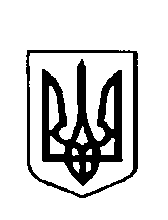 УКРАЇНАВАРКОВИЦЬКА сільська рада ДУБЕНСЬКОГО району РІВНЕНСЬКОЇ областіВОСЬМЕ скликання( п’ятнадцята  сесія) рішенняПро  передачу земельних  ділянок  у  власністьдля  ведення  особистого селянського господарства .          Розглянувши заяву, технічну документацію із землеустрою щодо встановлення (відновлення) меж земельних  ділянок в  натурі (на місцевості) громадянці Мацкевич Марії Степанівни для ведення особистого  селянського  господарства ,які знаходяться  в с. Варковичі  виготовлену Цицура Миколою Олександровичем, та керуючись статтями 118,121 Земельного кодексу України п.34 ст.26 Закону України   «Про місцеве самоврядування в Україні»,  сільська рада                                                                  В И Р І Ш И Л А:1.Затвердити технічну документацію із землеустрою щодо встановлення  (відновлення) меж земельних ділянок в натурі (на місцевості) громадянці Мацкевич Марії Степанівні  для  ведення  особистого селянського господарства  площею 0,4430га: ділянка №1 площею 0,2681га кадастровий номер (5621684700:05:001:0218), ділянка №2 площею 0,1749га кадастровий номер (5621684700:05:001:0217) у власність, які знаходяться  в с. Варковичі  Дубенського району Рівненської області. 2. Передати  громадянці Мацкевич Марії Степанівні у  власність  земельні ділянки площею 0,4430га: ділянка №1 площею 0,2681га кадастровий номер (5621680800:05:001:0218), ділянка №2 площею 0,1749га кадастровий номер (5621680800:05:001:0217) для  ведення  особистого селянського господарства за  рахунок земель (сільськогосподарського  призначення) Варковицької сільської ради, яка знаходиться в с.Варковичі  Дубенського району  Рівненської  області3.Громадянці Мацкевич Марії Степанівні оформити право на земельні ділянки в порядку визначеному законодавством.4.Контроль  за  виконанням  рішення  покласти  на землевпорядника сільської ради.    Сільський  голова                                                       Юрій ПАРФЕНЮК                                                                                          24 грудня   2021 року№  706      